泰州学院保卫处文件泰院保发［2020］3号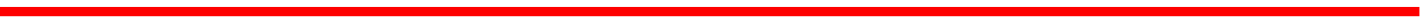 关于做好我校突发事件应急预案修订工作的通知为做好我校突发事件应急管理工作，提高学校应对突发事件处理能力，提升学校治理体系和治理能力现代化水平，根据省教育厅和泰州市应急管理局的有关要求，启动我校突发事件应急预案修订工作。现将《江苏省高等学校突发事件应急预案编制指南》印发给你们，请各相关单位根据部门职能，按照《江苏省高等学校突发事件应急预案编制指南》相关要求，结合学校实际，完成我校突发事件应急预案修订工作。一、预案及编制任务分解1.《泰州学院综合应急预案》，保卫处2.《泰州学院火灾事故专项应急预案》，保卫处3.《泰州学院群体性事件专项应急预案》，保卫处4.《泰州学院个人极端事件专项应急预案》，保卫处5.《泰州学院暴恐袭击事件专项应急预案》，保卫处6.《泰州学院非正常死亡事件专项应急预案》，学工处7.《泰州学院爆炸事故专项应急预案》，保卫处8.《泰州学院危险化学品泄漏事故专项应急预案》，实验室与设备管理处9.《泰州学院公共卫生事件专项应急预案》,后勤处10.《泰州学院自然灾害专项应急预案》，后勤处11.《泰州学院网络与信息安全事件专项应急预案》，宣传部（网络中心）12.《泰州民族宗教事件专项应急预案》，组织部（统战部）13.《泰州学院涉外事件专项应急预案》，国际合作与交流处二、完成时间2020年5月30日前。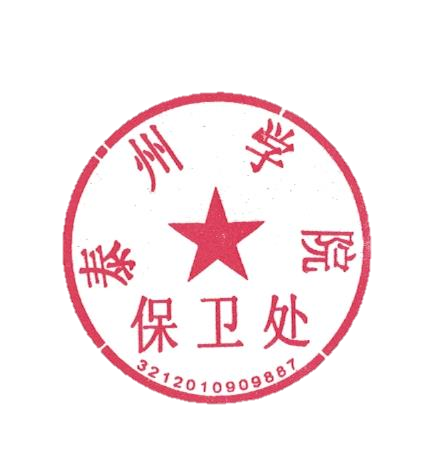 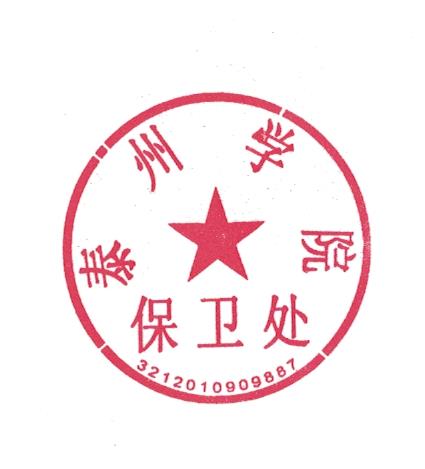    泰州学院保卫处        2020年5月12日       